Preliminary Budget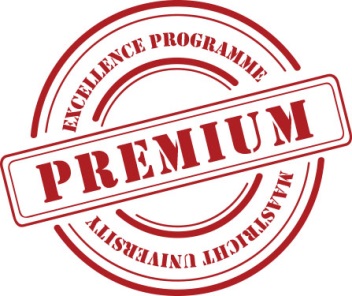 Date:………………………………………Approved by project mentor:

……………………………………………….Date:………………………………………Approved by client:

……………………………………………….Team:Project Expense:Project Expense:€Remarks:Team buildingTeam building….Costs for activity (dinner with team)PrintingPrinting….Poster for end presentationCateringCatering….Providing catering for client meetingUnforeseenUnforeseen….Total Budget:Total Budget:€ 150,00Transportation Expense:€Remarks:Travel expenses client….Meeting client, forth and back x 2Travel expenses other….Total Budget:€ …..